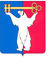 АДМИНИСТРАЦИЯ ГОРОДА НОРИЛЬСКАКРАСНОЯРСКОГО КРАЯРАСПОРЯЖЕНИЕ30.05.2023				         г. Норильск 			                     № 3644О внесении изменений в распоряжение Администрации города Норильска                     от 10.10.2018 № 5485	В связи с кадровыми и организационными изменениями в Администрации города Норильска,Внести в Состав комиссии по вопросам реабилитации или абилитации детей-инвалидов, психолого-педагогического и медико-социального сопровождения детей с ограниченными возможностями здоровья, утвержденный распоряжением Администрации города Норильска от 10.10.2018 № 5485 (далее –Комиссия), следующие изменения:Вывести из состава Комиссии Исаеву Лейлу Раидиновну.Наименование должности члена Комиссии Высоцкой Ирины Иозаносовны изложить в следующей редакции: «директор краевого государственного бюджетного учреждения социального обслуживания «Реабилитационный центр для детей-инвалидов, детей и подростков с ограниченными возможностями «Виктория»».Ввести в Состав комиссии:Ногину Елену Владимировну – начальника отдела по спортивно-массовой работе Управления по спорту Администрации города Норильска;Никитину Елену Александровну – начальника отдела предоставления мер социальной поддержки МКУ «Управление социальной политики» (по согласованию);Слатвицкую Елену Анатольевну – главного специалиста отдела молодежной политики Управления по взаимодействию с общественными организациями и молодежной политике Администрации города Норильска. Разместить настоящее распоряжение на официальном сайте муниципального образования город Норильск.Глава города Норильска						                       Д.В. Карасев